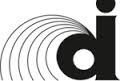 Bolsa “Dr. Mário Nunes da Costa”RegulamentoPreâmbulo:A Sociedade Portuguesa de Doenças Infecciosas e Microbiologia Clínica (SPDIMC), com o apoio da Alere, instituiu uma bolsa de estudo anual, denominada “Bolsa de Estudo Dr. Mário Nunes da Costa”, destinada a subsidiar um projecto de investigação no âmbito da Microbiologia Clínica. Esta Bolsa será subordinada a temas propostos pelo Patrocinador a constar na publicitação da abertura do concurso.I – ObjectivoPromoção nacional da investigação clínica e/ou laboratorial na área da Microbiologia.II – ModoFinanciamento total ou parcial de projetos originais de investigação.III – Âmbito dos projetosA “Bolsa Dr. Mário Nunes da Costa” destina-se a projetos de preferência no âmbito da Investigação na área da Microbiologia Clínica.Pretende-se com esta Bolsa promover o conhecimento sobre a importância dos métodos laboratoriais para o diagnóstico de síndromas clínicos de elevada relevância clínica, económica e social.Os projetos de investigação serão subordinados a temas que serão divulgados aquando da publicitação da abertura das candidaturas.IV – CandidatosO Investigador Principal terá de ser sócio da SPDIMC, ter as quotas atualizadas e idade inferior a 45 anos.Ter formação comprovada na área da Microbiologia e/ou das Doenças Infeciosas.A Instituição responsável (Hospital, Universidade ou outra) terá de estar sediada em Portugal, embora parte do trabalho possa ser efectuada no estrangeiro em Instituições associadas à Instituição responsável.V – Processo de CandidaturaO boletim de candidatura encontra-se disponível no “site“ da SPDIMCEstruturação do projeto em:Introdução;Objetivos e fundamentação;Descrição detalhada do projeto;Discussão e enquadramento ético do projeto;Bibliografia;Calendarização de tarefas e previsão da conclusão do projeto (cronograma);Identificação do Investigador principal e da restante equipa de investigação;Caracterização das Instituições onde vai decorrer o projeto;Plano financeiro do projeto;Fontes de financiamento asseguradas ou previstas;Indicadores da realização do trabalho previsto: publicações nacionais e internacionais, comunicações em Congressos etc..3.	Documentos a apresentar:a)	Curriculum vitae resumido do investigador principal que contenha a identificação, situação profissional e/ou académica atual e lista de publicações.b)	Declaração do investigador principal comprometendo-se a:Assumir a liderança científica do projeto e as responsabilidades decorrentes da sua boa execução;Obter os patrocínios necessários à total execução do projeto, caso não seja totalmente financiado pela Bolsa SPDIMC;Documento do Diretor de Serviço ou Departamento a autorizar a execução do trabalho;Declaração de compromisso da Instituição a prestar as condições necessárias à execução do projeto, de acordo com o cronograma dos trabalhos apresentados.Documento da Comissão de Ética da Instituição onde o projeto se vai desenvolver sempre que o projeto envolva experimentação humana ou animal.VI – Júri de Avaliação e AcompanhamentoAs candidaturas serão avaliadas por um Júri constituído pelos cinco elementos da direção da SPDIMC, podendo ser convidados a emitir parecer outros elementos da comissão científica da SPDIMC, conquanto sem direito a voto. Compete ao Júri elaborar a metodologia de avaliação e a respectiva classificação, no respeito pelo presente regulamento.A reunião formal com presença física dos membros do Júri poderá ser substituída por metodologias alternativas, a propor pelo Presidente.O Júri é autónomo nas suas deliberações e a atribuição da Bolsa será efectuada por unanimidade ou por maioria simples e lavrada em acta. Em caso de empate o Presidente dispõe de voto de desempate.As decisões do Júri são definitivas e delas não há recurso.A comissão de avaliação terá em conta o interesse e mérito da candidatura, assim como mérito científico dos candidatos e instituições participantes.Após divulgação da atribuição da Bolsa, o Júri constitui-se automaticamente em Comissão de Acompanhamento do trabalho.Compete à Comissão de Acompanhamento zelar pelo cumprimento do trabalho, de acordo com o projeto apresentado.VII - PrazosA abertura da candidatura será anunciada com dois meses de antecedência.As candidaturas serão apresentadas até 31 de Julho de 2017.A apreciação do júri será divulgada e comunicada até 31 de Dezembro.O projeto deverá iniciar-se durante o trimestre seguinte à divulgação dos resultados.O Investigador principal comunicará a data de início do projeto à Comissão de Acompanhamento e ao patrocinador da Bolsa.O Investigador principal obriga-se à apresentação de relatórios semestrais à Comissão de Acompanhamento, dando conta dos progressos realizados e das despesas efectuadas (relatório científico e financeiro). Toda a contabilidade deverá ser organizada na Instituição proponente.A Comissão de Acompanhamento poderá requerer mais informações, emitir recomendações e eventualmente suspender a Bolsa, caso se verifiquem situações graves, nomeadamente o não comprimento do plano proposto.O relatório final científico e financeiro deverá ser apresentado até 24 meses após o início do projeto, devendo ser enviado quer à Comissão de Acompanhamento, quer ao Patrocinador, e será publicado de forma resumida na Revista Portuguesa de Doenças Infeciosas.VIII – Valor da BolsaO valor total da Bolsa é igual a 5.000,00 € (cinco mil euros) e a atribuição, na totalidade ou parcialmente, é estabelecida anualmente pela Direção da SPDIMC e pelo Patrocinador.A Bolsa poderá ser atribuída a um projecto ou repartida por dois, em percentagens a determinar pelo Júri.Caso as candidaturas sejam de escassa qualidade, a Bolsa poderá não ser atribuída, não sendo o seu valor acumulável.No caso da não atribuição da bolsa, competirá à Direção da SPDIMC decidir sobre o destino das respetivas importâncias.Os resultados finais do projeto deverão ser apresentados em reuniões da SPDIMC, devendo os investigadores avisar a Direcção da SPDIMC atempadamente, de forma a integrar essa apresentação na agenda da reunião.IX – Compromissos do Investigador PrincipalDisponibilidade para apresentação formal do projeto ou do trabalho final, em reunião da SPDIMC, a convite da Direção.Apresentação de um artigo publicado ou aceite em revista indexada ou em alternativa, a submissão de um artigo à Revista Portuguesa de Doenças Infeciosas.Referência à SPDIMC e à Bolsa, em todas as formas de divulgação do trabalho (publicações, comunicações em congressos, reuniões, outros etc. A não realização do projeto de investigação obriga à devolução da totalidade do quantitativo recebido, assim como inviabiliza que qualquer dos investigadores do projecto concorra a novas formas de financiamento patrocinadas pela SPDIMC.FORMULÁRIO DE CANDIDATURATítulo do Projecto:Nome e Apelido do Investigador PrincipalGrau Académico do Investigador PrincipalAfiliação do Investigador PrincipalEndereço Postal do Investigador Principal Endereço electrónico (e-mail) do Investigador PrincipalContacto Telefónico do Investigador Principal:Equipa de investigaçãoInstituição ProponenteData de submissão do projecto:   _______/_______/____________________________________________________________________________ (nome do Investigador principal) vem, por este meio, candidatar-se à Bolsa de Investigação “Dr. Mário Nunes da Costa”, na área da Microbiologia Clínica, e declara ser sócio(a) da SPDIMC. Declara, ainda, ter a sua quota actualizada, conhecer e aceitar o Regulamento da Bolsa. Em anexo, junta os seguintes documentos:Descrição detalhada do projecto, conforme regulamento;Curriculum Vitae resumido do investigador principal;Declaração de compromisso do investigador;Documento do Director de Serviço ou Departamento a autorizar a execução do trabalho;Declaração de compromisso da Instituição a prestar as condições necessárias à execução do projecto,Documento da Comissão de Ética da Instituição (se necessário).__________________________, ______ de ____________________________ de _______________________________________________________________________________________(assinatura do investigador principal)FORMULÁRIO DE APRESENTAÇÃO DO PROJECTO1 – Título do Projecto (português e inglês)2 – Palavras. Chave (português e inglês)3 – Sumário/Resumo (máximo 4500 caracteres)4 – Objectivos5 – Fundamentação (máximo 5500 caracteres)6 – Plano de Investigação e Métodos (máximo 8000 caracteres)7 – Tarefas e sua calendarização (máximo 3000 caracteres)8 – Referências bibliográficas (máximo 30 referências)9 – Equipa de Investigação (nomes dos investigadores e graus académicos e profissionais)10 – Indicadores previstos de realização10.1 – Publicações nacionais10.2 – Publicações internacionais10.3 – Comunicações em congressos (posters e comunicações orais)10.4 – Apresentação em conferências e outras formas de divulgação10.5 – Tese s de Mestrado ou Doutoramento11 – Plano de financiamento (por ano e distribuição das verbas por rubricas)12 – Data de início do projecto e sua duração (meses)13 – Anexos (ver Regulamento da candidatura)IDENTIFICAÇÃO DA INSTITUIÇÃO PROPONENTEInstituição:Unidade de InvestigaçãoNIPC da Instituição (número de identificação de pessoa colectiva)Número de Identificação FiscalDados para a Transferência Bancária : Titular da ContaBanco / Agência:NIBInstituições EnvolvidasData de submissão do projecto: _______/_______/___________